Министерство науки и высшего образования Российской ФедерацииФедеральное государственное автономное образовательное учреждение высшего образования«СЕВЕРО-ВОСТОЧНЫЙ ФЕДЕРАЛЬНЫЙ УНИВЕРСИТЕТ ИМЕНИ М.К. АММОСОВА»Технический институт (филиал) ФГАОУ ВО «СВФУ» в г. НерюнгриКафедра Строительное делоРабочая программа дисциплиныБ1.О.19.01 Теоретическая механикадля программы бакалавриата по направлению подготовки08.03.01 «Строительство»Направленность программы: «Промышленное и гражданское строительство»Форма обучения: очнаяАвтор: Сокольникова Л.Г., к.т.н., доцент кафедры строительное дело, е-mail: sokolnikova-1956@mail.ruНерюнгри - 20211. АННОТАЦИЯк рабочей программе дисциплиныБ1.О.19.01 Теоретическая механикаТрудоемкость 5 з.е.1.1. Цель освоения и краткое содержание дисциплины		Цель освоения: Изучение теоретической механики имеет своей целью дать студенту необходимый объём фундаментальных знаний в области механического взаимодействия, равновесия и движения материальных тел, на базе которых строится большинство специальных дисциплин инженерно-технического образования. Изучение курса теоретической механики способствует расширению научного кругозора и повышению общей культуры будущего специалиста, развитию его мышления и становлению его мировоззрения.Краткое содержание дисциплины:1.2. Перечень планируемых результатов обучения по дисциплине, соотнесенных с планируемыми результатами освоения образовательной программы1.3. Место дисциплины в структуре основной профессиональной образовательной программы1.4. Язык преподавания: русский2. Объем дисциплины в зачетных единицах с указанием количества академических часов, выделенных на контактную работу обучающихся с преподавателем (по видам учебных занятий) и на самостоятельную работу обучающихсяВыписка из учебного плана (гр.Б-ПГС-21) 3. Содержание дисциплины, структурированное по темам с указанием отведенного на них количества академических часов и видов учебных занятий3.1. Распределение часов по разделам и видам учебных занятийПримечание: ПР-подготовка к практическим занятиям, АР – выполнение аттестационных работ, РГР– написание расчетно-графической работы. 3.2. Содержание тем программы дисциплиныТема 1. Введение в механикуСодержание темы: «Основные определения статики. Аксиомы статики. Связи и реакции связей. Задачи статики.Тема 2. Система сходящихся силСодержание темы: «Сложение сил геометрически и аналитически. Система сходящихся сил. Условия равновесия системы.Тема 3. Плоская произвольная система сил.Содержание темы: «Теория пар сил. Момент силы относительно точки. Момент силы относительно оси. Сложение параллельных сил.            Тема 4. Плоская произвольная система сил.Содержание темы: «Произвольная плоская система сил. Теорема Вариньона. Условия равновесия плоской системы сил.Тема. 5 Пространственная система сил.Содержание темы: «Пространственная система сил. Условия равновесия системы. Главный вектор и главный момент.Тема 6. Расчет плоской фермыСодержание темы: «Расчет плоской фермы. Основные определения. Метод вырезания узлов. Метод сечений.Тема 7. Равновесие тела с учетом сил тренияСодержание темы: «Равновесие тела с учетом сил трения. Силы трения скольжения. Законы трения. Трение качения. Тема 8. Центр тяжести твердого телаСодержание темы: «Центр параллельных сил. Центр тяжести. Методы определения центра тяжести.           Тема 9.  Равновесие тела с учетом сил тренияСодержание темы: «Кинематика материальной точки.  Способы задания движения точки. Скорость и ускорение точки. Частные случаи.Тема 10. Простейшие движения твердого телаСодержание темы: «Простейшие движения точки. Поступательное и вращательное движение.Угловая скорость и угловое ускорение точки. Линейная скорость. Тема 11 Сложное движение твердого телаСодержание темы: «Плоскопараллельное движение твердого тела. Скорость и ускорение точки. Мгновенный центр скоростей. Мгновенный центр ускорений.Тема 12.  Сложное движение твердого телаСодержание темы: «Сложное движение точки. Теорема о сложение скоростей. Теорема о сложении ускорений. Ускорение Кориолисово.Тема 13. Плоскопараллельное движение твердого телаСодержание темы: «Динамика материальной точки. Основные законы. Дифференциальные уравнения движения точки. Решение 1 и основной 2 задачи динамики.  Исследование колебательного движения материальной точки.  Основные теоремы динамики материальной точки.Тема 14. Динамика материальной точкиСодержание темы: Механическая система.  Центр масс. Теорема о движении центра масс.Тема 15. Динамика механической системы (1 часть)Содержание темы: Основные теоремы динамики механической системы.  Дифференциальные уравнения движения твердого тела. Исследование соударений двух тел.Тема 16. Динамика механической системы (2 часть) «Аналитическая механика. Принцип возможных перемещений. Общее уравнение динамики. Уравнения Лагранжа. Функция Гамильтона. Уравнение Гамильтона.Тема 17. Аналитическая механикаСодержание темы: «Малые колебания системы. Система с двумя степенями свободы. Применение уравнений Лагранжа второго рода к определению сил и моментов, обеспечивающих, программное движение манипулятора.3.3. Формы и методы проведения занятий, применяемые учебные технологииВ процессе преподавания дисциплины используются традиционные технологии наряду с активными и интерактивными технологиями.Интерактивные технологии, используемые в образовательном процессеПри проблемном обучении под руководством преподавателя формулируется проблемный вопрос, создаются проблемные ситуации, в результате чего активизируется самостоятельная деятельность студентов, происходит овладение профессиональными компетенциями интерактивные лекции/практики с использованием мультимедийных средств  темы 3-4,6,8,9,14,15-16-информационные технологии: электронные учебники, образовательные сайты. 4. Перечень учебно-методического обеспечения для самостоятельной работы обучающихся по дисциплинеСодержание СРСРабота на практическом занятииВ период освоения дисциплины студенты посещают лекционные занятия, самостоятельно изучают дополнительный теоретический материал к практическим занятиям. Критериями оценки работы на практических занятиях является: владение теоретическими положениями по теме, выполнение практических заданий, знание терминологии. Самостоятельная работа студентов включает проработку конспектов лекций, обязательной и дополнительной учебной литературы в соответствии с планом занятия; выполнение практических работ. Основной формой проверки СРС является устный фронтальный опрос на практическом занятии и решение задач по теме.Критериями для оценки результатов внеаудиторной самостоятельной работы студента являются: уровень освоения учебного материала; умение использовать теоретические знания при выполнении практических задач; обоснованность и четкость изложения ответа.Максимальный балл, который студент может набрать на практическом занятии, - 0.5балл 	Примерное (аттестационное) тестовое задание:  однородная балка АВ весом 4 кН давит на гладкую вертикальную  стену  силой 3 кН. Определить реакцию опоры А. 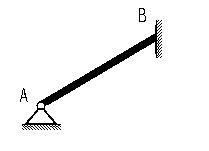 Варианты ответов:3 4 5 7Критерии оценок тестовых занятий.Методические указания для обучающихся по освоению дисциплиныМетодические указания для помощи обучающимся в успешном освоении дисциплины в соответствии с запланированными видами учебной и самостоятельной работы обучающихся: Сокольникова Л.Г., Венекдиктов С.Н. Расчетно – графические работы. Часть 1.  Статика (методические указания), Нерюнгри, 20072 Сокольникова Л.Г., Венекдиктов С.Н..Динамика. Часть 1. Динамика материальной точки при прямолинейном движении (задания для самостоятельной работы и указания к их решению) (методические указания)   Нерюнгри, 20093. Сокольникова Л.Г. Зайцева М.В. Кинематика поступательного и вращательного движения. Методические указанияНерюнгри, издательство ТИ(ф) СВФУ, 2013Методические указания размещены в СДО Moodle: http://moodle.nfygu.ru/course/view.php?id=12549 Рейтинговый регламент по дисциплине:6. Фонд оценочных средств для проведения промежуточной аттестации обучающихся по дисциплине6.1. Показатели, критерии и шкала оцениванияТиповые контрольные задания (вопросы) Расчетно-графическая работа (РГР)РГР состоит из 4 задач. Типовое задание к РГР: (2 семестр)Задача 1.Определение реакций опор составной системы Варианты заданий	Найти реакции связей составной конструкции, образованной двумя твердыми телами.Исходные данные для расчетаЗадача 2. Расчет плоских фермВарианты заданийОпределить реакции связей фермы от заданной нагрузки, усилия во всех стержнях методом вырезания узлов, а так же в стержнях, отмеченных знаком V , определить усилия методом сечения.Исходные данные для расчетаКритерии оценки расчетно-графической работы:Задача 3. «Кинематика материальной точки» Варианты заданий	Точка М движется в плоскости xOy согласно уравнениям:                                                                   x=x(t), y=y(t).Определить траекторию движения точки, для заданного момента времени t найти положение точки на траектории, ее скорость и ускорение и показать их на рисунке, а также определить радиус кривизны траектории в данной точке.ТаблицаИсходные данные для расчетаЗадача 4. « Динамика механической системы» Варианты заданий Механическая система под действием силы тяжести приходит в движение  из состояния покоя. Начальное положение системы показано на схемах. Учитывая трение скольжения тела 1 и сопротивление качению тела 3, определить ускорение тела 1 в тот момент времени, когда пройденный им путь станет равным S. Задачу можно решить одним из трех способов: используя теорему об изменении кинетической энергии, используя принцип Даламбера или используя общее уравнение динамики.ТаблицаИсходные данные для расчетаКритерии оценки расчетно-графической работы:Аттестационная работа (АР)Аттестационная работа поверяет знание студентов по изученному разделу. Может представлять собой задания, направленные на проверку навыков в решении задач по соответствующим темам. Работа проводится в виде тестирования.Образец задания к аттестационной работе Статика.1. Указать название опоры. Жёсткая заделка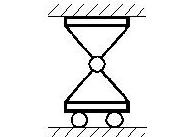 Шарнирно-цилиндрическая неподвижнаяШарнирно-цилиндрическая подвижнаяШарнирно-сферическая неподвижная2. Указать название опоры. 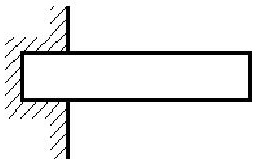 Жёсткая заделкаШарнирно-цилиндрическая неподвижнаяШарнирно-цилиндрическая подвижнаяШарнирно-сферическая неподвижная    3. Однородная балка АВ весом 4 кН давит на гладкую вертикальную  стену  силой 3 кН. Определить реакцию опоры А. 3 4 5 74. Плоская ферма квадратной формы удерживает груз весом G. Пренебрегая весом стержней, определить в них усилие. 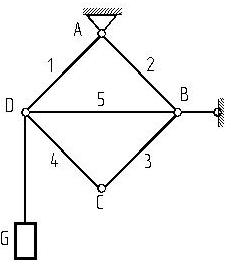 G 0 Кинематика              Чему равно нормальное ускорение точки М диска, если его угловая скорость =4 с -1 и радиус R =  . 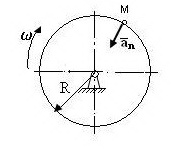     1.4    6.4    2.0    4.82. В кривошипно - кулисном механизме кривошип OM=20см вращается c угловой скоростью =1c-1. При этом ползун М движется в прорези кулисы АВ, заставляя её совершать возвратно - поступательное движение. Определить скорость ползуна относительно кулисы, если φ=300 . 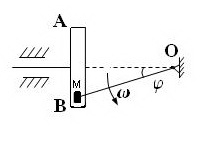    10   20   10.0 3. При условии задачи 3 определить скорость кулисы АВ. 4. Два шкива соединены ремённой передачей. Скорость точки B одного из шкивов VB=8 см/c.  Найти скорость точки A. 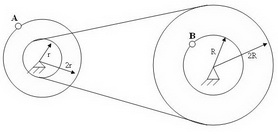  8 16  32 12 Динамика.1.На материальную точку M массы m = 1кг, кроме силы тяжести G, действует сила F = 9,8k(H). Ускорение свободного падения принять g = 9,8 м/c2. В начальный момент точка находилась в покое. Дальнейший характер движения: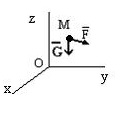  ускоренное движение вверх ускоренное движение вниз равномерное движение вверх равномерное движение вниз останется в покое2.На материальную точку M массы m = 1кг, кроме силы тяжести G, действует сила F = 9,8k(H). Ускорение свободного падения принять g = 9,8 м/c2. В начальный момент точка двигалась вниз. Смотри рис. задания 1Дальнейший характер движения: ускоренное движение вверх; ускоренное движение вниз;   равномерное движение вверх; равномерное движение вниз;   останется в покое.3.На материальную точку M массы m = 1кг, кроме силы тяжести G, действует сила F = 4,8k(H). Ускорение свободного падения принять g = 9,8 м/c2. В начальный момент точка двигалась вниз. Смотри рис. задания 1Дальнейший характер движения:  ускоренное движение вверх; ускоренное движение вниз; равномерное движение вверх; равномерное движение вниз; останется в покое.Все задания размещены в СДО Moodle http://moodle.nfygu.ru/course/view.php?id=3564 Тематическая структура:Статика (33 заданий)Кинематика (19 заданий)Динамика (47 заданий)Виды тестовых заданий:Все задания размещены в СДО Moodle http://moodle.nfygu.ru/course/view.php?id=2688Критерии оценок тестовых занятий.Вопросы к экзамену:Экзамен по теоретические механики проводится по экзаменационным билетам. Экзаменационный билет включает два теоретических вопроса и практическое задание.1.Основные понятия статики.2. Аксиомы статики3.Связи и реакции связей.4. Проекции силы на оси координат. 5.Система сходящихся сил. Геометрический и аналитический способы определения равнодействующей.6.Условие равновесия системы сходящихся сил. Равновесие трех непараллельных сил.7. Сложение параллельных сил, направленных, в одну сторону.8. Сложение параллельных сил, направленных в противоположные стороны.9. Момент силы относительно точки10. Теорема Вариньона.11.Момент силы относительно оси. Зависимость между вектором-моментом силы относительно точки и моментом силы относительно оси.12.Пара сил. Момент пары сил.13.Теорема о сложении пар сил, лежащих в одной плоскости. Условия равновесия пар сил, лежащих в одной плоскости.14.Теорема о сложении пар сил в пространстве. Условия равновесия пар сил.15. Условие равновесия плоской системы сил. Частный случай параллельных сил.16. Условие равновесия пространственной системы сил.17. Законы трения.18. Условие равновесия тел с учетом сил трения скольжения.19. Условие равновесия тел с учетом сил трения качения.20. Расчет составных конструкций.21. Расчет плоских ферм.22. Метод вырезания узлов.23. Метод сечений.24. Центр параллельных сил.25. Центр тяжести твердого тела.26.Методы определения центра тяжести твердого тела.27. Основные понятия кинематики. Способы задания движения точки.28.Частные случаи движения точки.30.Поступательное движение твердого тела31.Вращательное движение. Угловая скорость и угловое ускорение.32.Плоское движение твердого тела. Определение скорости точек плоской фигуры.33.Мгновенный центр скоростей. Методы нахождения МЦС.34.Теорема о сложении ускорений точек при плоском движении. .Мгновенный центр ускорений.35.Сложное движение точки. Относительное, переносное и абсолютное движение.36.Теорема о сложении ускорений (теорема Кориолиса).37.Динамика (материальной точки). Основные понятия и определения. Основные законы Ньютона-Галилея. Дифференциальные уравнения движения материальной точки (в декартовых координатах).38..Две основные задачи динамики. Решение первой задачи..Решение второй задачи динамики. Интегрирование дифференциальных уравнений движения материальной точки.39.Свободные колебания материальной точки при отсутствии сопротивления. Гармонические колебания (амплитуда, период, начальная фаза).40.Свободные затухающие колебания точки при учете сил сопротивлении, (амплитуда, период, начальная фаза, декремент колебания).41.Механическая система. Масса системы. Центр масс системы и его координаты.42.Моменты инерции твердого тела относительно точки, оси, плоскости. Радиус инерции. Теорема о моментах инерции относительно параллельных осей.43.Теорема о движении центра масс механической системы. Закон сохранения дви-жения центра масс механической системы.44.Кинетическая энергия твердого тела при поступательном, вращательном, плоском движениях.45.Элементарная работа силы. Работа силы на конечном перемещении. Аналитическое выражение элементарной работы силы.46.Теорема об изменении кинетической энергии для материальной точки.47.Теорема об изменении кинетической энергии для механической системы.50.Потенциальная энергия. Закон сохранения механической энергии материальной точки и механической системы.51. Принцип перемещений.52 Уравнения Даламбера.53.Уравнение Лагранжа 1 рода.54. Уравнения Лагранжа 2 рода.55. Общее уравнение динамики.56. Малые колебания системы.Примерные экзаменационные задачиЗадача 1.К кронштейну, изображенному на рисунке  в узле В подвешен груз весом 36 кН. Соединения элементов кронштейна шарнирные. Определить усилия, возникающие в стержнях АВ и ВС, считая их невесомыми.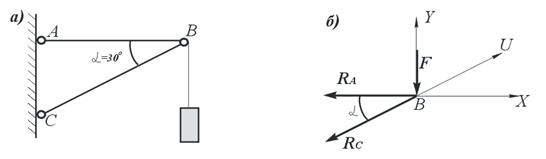 Задача 2. Определить опорные реакции для балки, изображенной на рисунке. Дано: F = 2,4 кН, M = 12 кН∙м, q = 0,6 кН/м, a = 60°.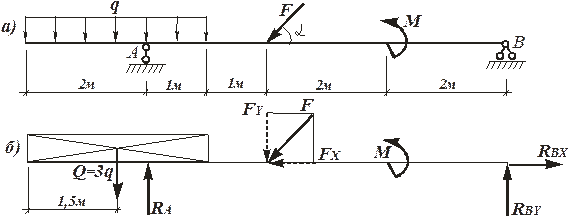 Задача 3.Тело движется прямолинейно. График зависимости vx(t) представлен на рисунке. Постройте график зависимости а(t).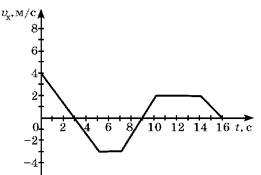 Задача 4. Материальная точка массы m = 5 кг движется вдоль оси х под действием силы F = 10(x + 2)3 (H). В начальный момент она имела скорость v0 = 4 м/с и координату x0 = 0. Найти уравнение движения точки, момент времени, когда скорость точки увеличится в 2 раза, а также путь, который она пройдет за это время.Критерии оценки:6.3. Методические материалы, определяющие процедуры оценивания7. Перечень основной и дополнительной учебной литературы, необходимой для освоения дисциплины8. Перечень ресурсов информационно-телекоммуникационной сети «Интернет» (далее сеть-Интернет), необходимых для освоения дисциплины1) Электронная информационно-образовательная среда: http://moodle.nfygu.ru/course/view.php?id=12549 9. Описание материально-технической базы, необходимой для осуществления образовательного процесса по дисциплине10. Перечень информационных технологий, используемых при осуществлении образовательного процесса по дисциплине, включая перечень программного обеспечения и информационных справочных систем 10.1. Перечень информационных технологий, используемых при осуществлении образовательного процесса по дисциплинеПри осуществлении образовательного процесса по дисциплине используются следующие информационные технологии:использование на занятиях электронных изданий (чтение лекций с использованием слайд-презентаций, электронного учебного пособия), видео- и аудиоматериалов (через Интернет);организация взаимодействия с обучающимися посредством электронной почты и СДО Moodle.10.2. Перечень программного обеспечения- MS WORD, MS PowerPoint.10.3. Перечень информационных справочных системНе используются.ЛИСТ АКТУАЛИЗАЦИИ РАБОЧЕЙ ПРОГРАММЫ ДИСЦИПЛИНЫБ1.0.19.01 Теоретическая механикаВ таблице указывается только характер изменений (например, изменение темы, списка источников по теме или темам, средств промежуточного контроля) с указанием пунктов рабочей программы. Само содержание изменений оформляется приложением по сквозной нумерации.РЕКОМЕНДОВАНО Представитель кафедры строительное дело________ /__. Заведующий кафедрой строительное дело  ____________________/__Косарев Л.В.._протокол №_____ от  «___»__________2021 г.ОДОБРЕНОПредставитель кафедры СД________________/________________________Заведующий кафедрой СД_________________________/______________протокол №_____  от «___»__________2021 г.ПРОВЕРЕНОНормоконтроль в составе ОПОП пройденСпециалист УМО___________/ ___________ «___»___________2021 г.Рекомендовано к утверждению в составе ОППредседатель УМС ___________/ Л.А. Яковлевапротокол УМС №___ от «___»____________2021 г.Рекомендовано к утверждению в составе ОППредседатель УМС ___________/ Л.А. Яковлевапротокол УМС №___ от «___»____________2021 г.Зав. библиотекой__________«___»____________2021г.№ п/п Статика несвободного абсолютно твердого тела. Частные виды силовых систем. Система сходящихся сил. Система параллельных сил. Система сил, расположенных в одной плоскости. Система сочленённых тел. Расчёт ферм. Статически определимые и статически неопределимые конструкции. Объёмные и поверхностные силы. Центр параллельных сил. Центр тяжести тела. Методы определения положения центра тяжести. Распределённая нагрузка. Трение. Сила трения при покое и при скольжении. Трение качения. Равновесие тел при наличии трения. Кинематика точки. Основные понятия и задачи кинематики. Способы задания движения точки. Траектория, скорость и ускорение точки. Вычисление кинематических характеристик точки при различных способах задания её движения. Кинематика твёрдого тела. Основные задачи кинематики твёрдого тела. Простейшие движения твёрдого тела. Распределение скоростей и ускорений точек тела при его простейших движениях. Плоскопараллельное движение твёрдого тела. Распределение скоростей точек плоской фигуры. Мгновенный центр скоростей. Способы определения положения мгновенного центра скоростей и его использование для определения скоростей точек плоской фигуры. Распределение ускорений точек плоской фигуры. Способы определения ускорений точек плоской фигуры. Сферическое движение твёрдого тела. Углы Эйлера. Движение свободного твёрдого тела.Сложное движение точки. Основные понятия и определения. Формулы Пуассона. Абсолютная и относительная производные вектора. Теорема сложения скоростей при сложном движении точки. Теорема сложения ускорений при сложном движении точки (теорема Кориолиса). Динамика материальной точки. Основы теории колебаний. Основные понятия динамики. Законы Ньютона. Дифференциальные уравнения движения материальной точки. Различные формы записи дифференциальных уравнений движения точки. Движение материальной точки под действием восстанавливающей силы. Влияние постоянной силы на свободные колебания точки. Движение точки под действием восстанавливающей силы и силы сопротивления, пропорциональной первой степени скорости. Вынужденные колебания. Общие теоремы динамики. Динамика абсолютно твёрдого тела. Механическая система. Дифференциальные уравнения движения точек механической системы. Основные свойства внутренних сил. Теорема об изменении количества движения механической системы. Центр масс механической системы. Теорема о движении центра масс. Теорема об изменении кинетического момента механической системы относительно неподвижного центра и неподвижной оси. Теорема об изменении кинетического момента относительно центра масс механической системы. Работа и мощность силы. Потенциальная и кинетическая энергии. Теорема об изменении кинетической энергии механической системы. Вычисление основных динамических величин. Моменты инерции. Теорема о моментах инерции относительно параллельных осей. Главные оси инерции. Дифференциальные уравнения поступательного, вращательного и плоскопараллельного движений абсолютно твёрдого тела. Вычисление кинетической энергии тела в указанных движениях. Планируемые результаты освоения программы (содержание и коды компетенций)Наименование индикатора достижения компетенцийПланируемые результаты обучения по дисциплинеСпособность решать задачи профессиональной деятельности на основе использования теоретических и практических основ естественных и технических наук, а также математического аппарата (ОПК-1)Выявление и классификация физических и химических процессов, протекающих на объекте профессиональной деятельности (ОПК-1.1)Определение характеристик физического процесса (явления), характерного для объектов профессиональной деятельности, на основе теоретического (экспериментального) исследования (ОПК-1.2)Представление базовых для профессиональной сферы физических процессов и явлений в виде математического(их) уравнения(й) (ОПК-1.4)Выбор базовых физических и химических законов для решения задач профессиональной деятельности (ОПК-1.5)Решение инженерных задач с помощью математического аппарата векторной алгебры, аналитической геометрии (ОПК-1.6)Решение уравнений, описывающих основные физические процессы, с применением методов линейной алгебры и математического анализа (ОПК-1.7)Знать:- первоначальные представления о постановке инженерных и технических задач, их формализации, выборе модели изучаемого механического явления;- основные методы и практические приемы расчета реальных конструкций и их элементов из различных материалов по предельным расчетным состояниям на различные воздействияУметь:- использовать математический аппарат для решения инженерных задач в области механики;- грамотно составить расчетную схему сооружения, произвести ее кинематический анализ, выбрать наиболее рациональный метод расчета при различных воздействиях, найти распределение усилий и напряжений, обеспечить необходимую прочность и жесткость его элементов с учетом реальных свойств конструкционных материалов, используя современную вычислительную техникуВладеть (методиками):- основными законами естественнонаучных дисциплин в профессиональной деятельности, применение методов математического анализа и моделирования, теоретического и экспериментального исследования;- способностью выявить естественнонаучную сущность проблем, возникающих в ходе профессиональной деятельности, привлечь для их решения соответствующий физико-математический аппарат;- способностью понимать сущность и значение информации в развитии современного информационного общества, сознавать опасности и угрозы, возникающие в этом процессе, соблюдать основные требования информационной безопасности, в том числе защиты государственной тайныВладеть практическими навыками:- основными методами, способами и средствами получения, хранения, переработки информации, навыками работы с компьютером как средством управления информациейИндексНаименование дисциплины (модуля), практикиСеместр изученияИндексы и наименования учебных дисциплин (модулей), практикИндексы и наименования учебных дисциплин (модулей), практикИндексНаименование дисциплины (модуля), практикиСеместр изученияна которые опирается содержание данной дисциплины (модуля)для которых содержание данной дисциплины (модуля) выступает опоройБ1.О.19.01Теоретическая механика2Б1.О.14 МатематикаБ1.О.15 ФизикаБ1.О.20 Сопротивление материаловКод и название дисциплины по учебному плануБ1.О.19.01 Теоретическая механикаБ1.О.19.01 Теоретическая механикаКурс изучения11Семестр(ы) изучения22Форма промежуточной аттестации (зачет/экзамен)ЭкзаменЭкзаменРГР, контрольная, семестр выполненияРГР, 2РГР, 2Трудоемкость (в ЗЕТ)5ЗЕТ5ЗЕТТрудоемкость (в часах) (сумма строк №1,2,3), в т.ч.:180180№1. Контактная работа обучающихся с преподавателем (КР), в часах:Объем аудиторной работы,в часахВ т.ч. с применением ДОТ или ЭО, в часахОбъем работы (в часах) (1.1.+1.2.+1.3.):6861.1. Занятия лекционного типа (лекции)32-1.2. Занятия семинарского типа, всего, в т.ч.:--- семинары (практические занятия, коллоквиумы и т.п.) (В том числе практическая подготовка 32 ч.)326- лабораторные работы--- практикумы--1.3. КСР (контроль самостоятельной работы, консультации)4-№2. Самостоятельная работа обучающихся (СРС) (в часах)7676№3. Количество часов на экзамен (при наличии экзамена в учебном плане)3636РазделВсего часовКонтактная работа, в часахКонтактная работа, в часахКонтактная работа, в часахКонтактная работа, в часахКонтактная работа, в часахКонтактная работа, в часахКонтактная работа, в часахКонтактная работа, в часахКонтактная работа, в часахЧасы СРСРазделВсего часовЛекциииз них с применением ЭО и ДОТСеминары (практические занятия, коллоквиумы)из них с применением ЭО и ДОТЛабораторные работыиз них с применением ЭО и ДОТПрактикумыиз них с применением ЭО и ДОТКСР (консультации)Часы СРСВведение в механику(тема1)6222(ПР)Система сходящихся сил (тема 2)6222(ПР)Плоская произвольная система сил.(тема 3-4)1522112(ПР)8РГР (ЗАДАЧА 1)Пространственная система сил. (тема 5)6222(ПР)Расчет плоской фермы(тема 6)152212(ПР)8 РГР . ЗАДАЧА 2)Равновесие тела с учетом сил трения (тема 7)6222(ПР)Центр тяжести твердого тела (тема 8)112212(ПР)4 ТЕСТКинематика материальной точки (тема 9)722112(ПР)Простейшие движения твердого тела (тема 10)14222(ПР)8 РГР (ЗАДАЧА 3)Сложное движение твердого тела (Тема 11)6222(ПР)Сложное движение твердого тела (Тема 12)6222(ПР)Плоскопараллельное движение твердого тела (тема 13)10222(ПР)4ТЕСТДинамика материальной точки(тема 14)722112(ПР)Динамика механической системы (тема 15-16)1544112(ПР)8 РГР (ЗАДАЧА 4)Аналитическая механика (тема 17)16222(ПР)6 ТЕСТэкзамен36Всего часов18032326476Раздел дисциплиныСеместрИспользуемые активные/интерактивные образовательные технологииКоличество часовПлоская произвольная система сил.(тема 3-4)2мультимедийное оборудование (интер. практика)1.пр.Расчет плоской фермы(тема 6)2мультимедийное оборудование (интер. практика, презентация)1ч.пр.Центр тяжести твердого тела (тема 8)2мультимедийное оборудование (интер. практика)1ч.пр.Кинематика материальной точки (тема 9)2мультимедийное оборудование (интер.практика, презентация)1ч.пр.Динамика материальной точки(тема 14)2мультимедийное оборудование (интер.практика, презентация)1ч.пр.Динамика механической системы (тема 15-16)2мультимедийное оборудование (интер.практика, презентация)1ч.пр.Итого:мультимедийное оборудование (интер.практика, презентация)6 ч. пр.№Наименование раздела (темы) дисциплиныВид СРСТрудо-емкость (в часах)Формы и методы контроля1Введение в механику(тема1)Подготовка к практическому занятию 2Анализ теоретического материала, выполнение практических заданий 2Система сходящихся сил (тема 2)Подготовка к практическому занятию 2Анализ теоретического материала, выполнение практических заданий3Плоская произвольная система сил.(тема 3-4)Подготовка к практическому занятию Выполнение РГР Задача 128Анализ теоретического материала, выполнение практических заданий, Решение РГР (внеауд.СРС) Решение задач (ауд.СРС)4Пространственная система сил. (тема 5)Подготовка к практическому занятию 2Анализ теоретического материала, выполнение практических заданий, задач (ауд.СРС)5Расчет плоской фермы(тема 6)Подготовка к практическому занятию Выполнение РГР Задача 228Анализ теоретического материала, выполнение практических заданий.Решение РГР (внеауд.СРС)6Равновесие тела с учетом сил трения (тема 7)Подготовка к практическому занятию 22Анализ теоретического материала, выполнение практических заданий.Решение РГР (внеауд.СРС)7Центр тяжести (тема 8)Подготовка к практическому занятию Выполнение аттестационной работы24Анализ теоретического материала, выполнение практических заданий.Тестирование (ауд.СРС)8Кинематика материальной точки(тема 7)Подготовка к практическому занятию 2Анализ теоретического материала, выполнение практических заданий, 9Простейшие движения твердого тела (тема 8)Подготовка к практическому занятию Выполнение РГР Задача 328Анализ теоретического материала, выполнение практических заданий, Решение РГР (внеауд.СРС)10Сложное движение твердого тела (Тема 9)Подготовка к практическому занятию 2Анализ теоретического материала, выполнение практических заданий, Решение задач (ауд.СРС)11Плоскопараллельное движение твердого тела (тема 10)Подготовка к практическому занятию Выполнение аттестационной работы24Анализ теоретического материала, выполнение практических заданий, задач (ауд.СРС)Тестирование12Динамика материальной точки(тема 11)Подготовка к практическому занятию 2Анализ теоретического материала, выполнение практических заданий.13Динамика механической системы (тема 12-13)Подготовка к практическому занятию Выполнение РГР Задача 428Анализ теоретического материала, выполнение практических заданий. Решение РГР (внеауд.СРС)14Аналитическая механика (тема 8-9)Подготовка к практическому занятию Выполнение аттестационной работы26Анализ теоретического материала, выполнение практических заданий.Тестирование (ауд.СРС)Всего часов76№Вид выполняемой учебной работы (контролирующие материалы)Вид выполняемой учебной работы (контролирующие материалы)Количество баллов (min)Количество баллов (max)Примечание№Испытания / Формы СРСВремя, часКоличество баллов (min)Количество баллов (max)Примечание1Практическое занятие 16 ПЗх2ч=32 ч.5б.16ПЗх0.5=8б.знание теории;выполнение практического задания2Аттестационная работа (3АР)12ч10б.5б.х2=10б.12х1=12б.тестирование3РГР (4 задачи)     4х8=32ч.30б.10х4=40б.в письменном виде, индивидуальные заданияИтого:76ч+364570Коды оцениваемых компетенцийПоказатель оценивания (по п.1.2.РПД)Уровни освоенияКритерии оценивания (дескрипторы)ОценкаОПК-1(ОПК1.1ОПК 1.2ОПК1.4ОПК 1.5ОПК 1.6ОПК 1.7)Знать:- первоначальные представления о постановке инженерных и технических задач, их формализации, выборе модели изучаемого механического явления;- основные методы и практические приемы расчета реальных конструкций и их элементов из различных материалов по предельным расчетным состояниям на различные воздействияУметь:- использовать математический аппарат для решения инженерных задач в области механики;- грамотно составить расчетную схему сооружения, произвести ее кинематический анализ, выбрать наиболее рациональный метод расчета при различных воздействиях, найти распределение усилий и напряжений, обеспечить необходимую прочность и жесткость его элементов с учетом реальных свойств конструкционных материалов, используя современную вычислительную техникуВладеть (методиками):- основными законами естественнонаучных дисциплин в профессиональной деятельности, применение методов математического анализа и моделирования, теоретического и экспериментального исследования;- способностью выявить естественнонаучную сущность проблем, возникающих в ходе профессиональной деятельности, привлечь для их решения соответствующий физико-математический аппарат;- способностью понимать сущность и значение информации в развитии современного информационного общества, сознавать опасности и угрозы, возникающие в этом процессе, соблюдать основные требования информационной безопасности, в том числе защиты государственной тайныВладеть практическими навыками:- основными методами, способами и средствами получения, хранения, переработки информации, навыками работы с компьютером как средством управления информациейВысокийДан полный, развернутый ответ на поставленный вопрос, показана совокупность осознанных знаний по дисциплине, доказательно раскрыты основные положения вопросов; в ответе прослеживается четкая структура, логическая последовательность, отражающая сущность раскрываемых понятий, теорий, явлений. Знание по предмету демонстрируется на фоне понимания его в системе данной науки и междисциплинарных связей. Ответ изложен полностью с использованием современной терминологии. Могут быть допущены недочеты в определении понятий, исправленные студентом самостоятельно в процессе ответа. В практическом задании / курсовом проекте может быть допущена 1 фактическая ошибка.отличноОПК-1(ОПК1.1ОПК 1.2ОПК1.4ОПК 1.5ОПК 1.6ОПК 1.7)Знать:- первоначальные представления о постановке инженерных и технических задач, их формализации, выборе модели изучаемого механического явления;- основные методы и практические приемы расчета реальных конструкций и их элементов из различных материалов по предельным расчетным состояниям на различные воздействияУметь:- использовать математический аппарат для решения инженерных задач в области механики;- грамотно составить расчетную схему сооружения, произвести ее кинематический анализ, выбрать наиболее рациональный метод расчета при различных воздействиях, найти распределение усилий и напряжений, обеспечить необходимую прочность и жесткость его элементов с учетом реальных свойств конструкционных материалов, используя современную вычислительную техникуВладеть (методиками):- основными законами естественнонаучных дисциплин в профессиональной деятельности, применение методов математического анализа и моделирования, теоретического и экспериментального исследования;- способностью выявить естественнонаучную сущность проблем, возникающих в ходе профессиональной деятельности, привлечь для их решения соответствующий физико-математический аппарат;- способностью понимать сущность и значение информации в развитии современного информационного общества, сознавать опасности и угрозы, возникающие в этом процессе, соблюдать основные требования информационной безопасности, в том числе защиты государственной тайныВладеть практическими навыками:- основными методами, способами и средствами получения, хранения, переработки информации, навыками работы с компьютером как средством управления информациейБазовыйДан полный, развернутый ответ на поставленный вопрос, показано умение выделить существенные и несущественные признаки, причинно-следственные связи. Ответ четко структурирован, логичен, изложен полностью с использованием современной терминологии. Могут быть допущены 2-3 неточности или незначительные ошибки, исправленные студентом с помощью преподавателя В практическом задании / курсовом проекте могут быть допущены 2-3 фактические ошибки.хорошоОПК-1(ОПК1.1ОПК 1.2ОПК1.4ОПК 1.5ОПК 1.6ОПК 1.7)Знать:- первоначальные представления о постановке инженерных и технических задач, их формализации, выборе модели изучаемого механического явления;- основные методы и практические приемы расчета реальных конструкций и их элементов из различных материалов по предельным расчетным состояниям на различные воздействияУметь:- использовать математический аппарат для решения инженерных задач в области механики;- грамотно составить расчетную схему сооружения, произвести ее кинематический анализ, выбрать наиболее рациональный метод расчета при различных воздействиях, найти распределение усилий и напряжений, обеспечить необходимую прочность и жесткость его элементов с учетом реальных свойств конструкционных материалов, используя современную вычислительную техникуВладеть (методиками):- основными законами естественнонаучных дисциплин в профессиональной деятельности, применение методов математического анализа и моделирования, теоретического и экспериментального исследования;- способностью выявить естественнонаучную сущность проблем, возникающих в ходе профессиональной деятельности, привлечь для их решения соответствующий физико-математический аппарат;- способностью понимать сущность и значение информации в развитии современного информационного общества, сознавать опасности и угрозы, возникающие в этом процессе, соблюдать основные требования информационной безопасности, в том числе защиты государственной тайныВладеть практическими навыками:- основными методами, способами и средствами получения, хранения, переработки информации, навыками работы с компьютером как средством управления информациейМини-мальныйДан недостаточно полный и недостаточно развернутый ответ. Логика и последовательность изложения имеют нарушения. Допущены ошибки в раскрытии понятий, употреблении терминов. Студент не способен самостоятельно выделить существенные и несущественные признаки и причинно-следственные связи. В ответе отсутствуют выводы. Умение раскрыть значение обобщенных знаний не показано. Речевое оформление требует поправок, коррекции. В практическом задании / курсовом проекте могут быть допущены 4-5 фактических ошибок.удовлетво-рительноОПК-1(ОПК1.1ОПК 1.2ОПК1.4ОПК 1.5ОПК 1.6ОПК 1.7)Знать:- первоначальные представления о постановке инженерных и технических задач, их формализации, выборе модели изучаемого механического явления;- основные методы и практические приемы расчета реальных конструкций и их элементов из различных материалов по предельным расчетным состояниям на различные воздействияУметь:- использовать математический аппарат для решения инженерных задач в области механики;- грамотно составить расчетную схему сооружения, произвести ее кинематический анализ, выбрать наиболее рациональный метод расчета при различных воздействиях, найти распределение усилий и напряжений, обеспечить необходимую прочность и жесткость его элементов с учетом реальных свойств конструкционных материалов, используя современную вычислительную техникуВладеть (методиками):- основными законами естественнонаучных дисциплин в профессиональной деятельности, применение методов математического анализа и моделирования, теоретического и экспериментального исследования;- способностью выявить естественнонаучную сущность проблем, возникающих в ходе профессиональной деятельности, привлечь для их решения соответствующий физико-математический аппарат;- способностью понимать сущность и значение информации в развитии современного информационного общества, сознавать опасности и угрозы, возникающие в этом процессе, соблюдать основные требования информационной безопасности, в том числе защиты государственной тайныВладеть практическими навыками:- основными методами, способами и средствами получения, хранения, переработки информации, навыками работы с компьютером как средством управления информациейНе освоеныОтвет представляет собой разрозненные знания с существенными ошибками по вопросу. Присутствуют фрагментарность, нелогичность изложения. Студент не осознает связь обсуждаемого вопроса по билету  с другими объектами дисциплины. Отсутствуют выводы, конкретизация и доказательность изложения. Речь неграмотная, терминология не используется. Дополнительные и уточняющие вопросы преподавателя не приводят к коррекции ответа студента. В практическом задании / курсовом проекте допущено более 5 фактических ошибок.или Ответ на вопрос полностью отсутствуетили Отказ от ответанеудовлетво-рительно№ вар.P1,kHP2,kHM, кН∙мq,кН/м№ вар.P1,kHP2,kHM, кН∙мq,кН/м1510201,0161013292,6№ вар.P1P2P3ahα№ вар.P1P2P3ahα№ вар.кНкНкНммград№ вар.кНкНкНммград14922,0-301671054,43,3-№ варX, смY, смt, с№ варX, смY, смt, с14t2 + 3t + 78t2 + 6t + 1216t2 + 4t + 3t2 + 8t + 12№вар.m1m2m3m4R2R3i2i3αβfδ,см№вар.кгкгкгкгсмсмсмсмградградfδ,см1mm1/9mm----45-0,10-2m1/4m1/4m1/5m----60-0,10-Расчетно-графическая работа(4 задачи)Правильность выполнения задания8бх4=32 б.Качество оформления1х4=4балласвоевременность предоставления1х4=4балла40 балла – Вид заданияКоличество ТЗКоличество предполагаемых ответовЗадания закрытой структуры991КомпетенцииХарактеристика ответа на теоретический вопрос / выполнения практического заданияКоличество набранных балловОПК-1.1ОПК-1.2ОПК-1.4ОПК-1.5ОПК-1.6ОПК-1.7Дан полный, развернутый ответ на поставленный вопрос, показана совокупность осознанных знаний по дисциплине, доказательно раскрыты основные положения вопросов; в ответе прослеживается четкая структура, логическая последовательность, отражающая сущность раскрываемых понятий, теорий, явлений. Знание по предмету демонстрируется на фоне понимания его в системе данной науки и междисциплинарных связей. Ответ изложен литературным языком с использованием современной гистологической терминологии. Могут быть допущены недочеты в определении понятий, исправленные студентом самостоятельно в процессе ответа.Максимальный балл (30 баллов)ОПК-1.1ОПК-1.2ОПК-1.4ОПК-1.5ОПК-1.6ОПК-1.7Дан полный, развернутый ответ на поставленный вопрос, показана совокупность осознанных знаний по дисциплине, доказательно раскрыты основные положения вопросов; в ответе прослеживается четкая структура, логическая последовательность, отражающая сущность раскрываемых понятий, теорий, явлений. Знание по предмету демонстрируется на фоне понимания его в системе данной науки и междисциплинарных связей. Ответ изложен литературным языком с использованием современной гистологической терминологии. Могут быть допущены недочеты в определении понятий, исправленные студентом самостоятельно в процессе ответа.Максимальный балл (30 баллов)ОПК-1.1ОПК-1.2ОПК-1.4ОПК-1.5ОПК-1.6ОПК-1.7Дан полный, развернутый ответ на поставленный вопрос, показана совокупность осознанных знаний по дисциплине, доказательно раскрыты основные положения вопросов; в ответе прослеживается четкая структура, логическая последовательность, отражающая сущность раскрываемых понятий, теорий, явлений. Знание по предмету демонстрируется на фоне понимания его в системе данной науки и междисциплинарных связей. Ответ изложен литературным языком с использованием современной гистологической терминологии. Могут быть допущены недочеты в определении понятий, исправленные студентом самостоятельно в процессе ответа.Максимальный балл (30 баллов)ОПК-1.1ОПК-1.2ОПК-1.4ОПК-1.5ОПК-1.6ОПК-1.7Дан полный, развернутый ответ на поставленный вопрос, показано умение выделить существенные и несущественные признаки, причинно-следственные связи. Ответ четко структурирован, логичен, изложен литературным языком с использованием современной гистологической терминологии. Могут быть допущены 2-3 неточности или незначительные ошибки, исправленные студентом с помощью преподавателя.80 % от максимальногоОПК-1.1ОПК-1.2ОПК-1.4ОПК-1.5ОПК-1.6ОПК-1.7Дан недостаточно полный и недостаточно развернутый ответ. Логика и последовательность изложения имеют нарушения. Допущены ошибки в раскрытии понятий, употреблении терминов. Студент не способен самостоятельно выделить существенные и несущественные признаки и причинно-следственные связи. В ответе отсутствуют выводы. Умение раскрыть значение обобщенных знаний не показано. Речевое оформление требует поправок, коррекции.60% от максимальногоОПК-1.1ОПК-1.2ОПК-1.4ОПК-1.5ОПК-1.6ОПК-1.7Ответ представляет собой разрозненные знания с существенными ошибками по вопросу. Присутствуют фрагментарность, нелогичность изложения. Студент не осознает связь обсуждаемого вопроса по билету  с другими объектами дисциплины. Отсутствуют выводы, конкретизация и доказательность изложения. Речь неграмотная, терминология не используется. Дополнительные и уточняющие вопросы преподавателя не приводят к коррекции ответа студента.илиОтвет на вопрос полностью отсутствуетилиОтказ от ответаМеньше 50%0 б.Характеристики процедурыВид процедуры экзаменЦель процедурывыявить степень сформированной компетенции  ОПК-1.1, ОПК-1.2, ОПК-1.4, ОПК-1.5, ОПК-1.6, ОПК-1.7Локальные акты вуза, регламентирующие проведение процедурыПоложение о проведении текущего контроля успеваемости и промежуточной аттестации обучающихся СВФУ, версия 3.0, утверждено ректором СВФУ 19.02.2019 г.Положение о балльно-рейтинговой системе в СВФУ,версия 4.0,утверждено 21.02.2018 г.Субъекты, на которых направлена процедураСтуденты 1 курса бакалавриатаПериод проведения процедурыЛетняя экзаменационная сессияТребования к помещениям и материально-техническим средствам -Требования к банку оценочных средств-Описание проведения процедурыЭкзамен принимается в устной форме по билетам. Экзаменационный билет по дисциплине включает два теоретических вопроса и практическое задание. Время на подготовку – 1 академический час.Шкалы оценивания результатов Шкала оценивания результатов приведена в п.6.2. РПД.Результаты процедурыВ результате сдачи всех заданий для СРС студенту необходимо набрать 45 баллов, чтобы быть допущенным к экзамену.№Автор, название, место издания, издательство, год издания учебной литературы, вид и характеристика иных информационных ресурсовНаличие грифа, вид грифаНБ СВФУ, кафедральная библиотека и кол-во экземпляровЭлектронные издания: точка доступа к ресурсу (наименование ЭБС, ЭБ СВФУ)Количество студентовОсновная литератураОсновная литератураОсновная литератураОсновная литератураОсновная литература1Мишов Е.А. Теоретическая механика. Учебник. Академия, 2011, 318с45-2Ломакина, О. В. Теоретическая механика. Техническая механика : практикум / О. В. Ломакина, П. А. Галкин. — Тамбов : Тамбовский государственный технический университет, ЭБС АСВ, 2020. — 80 c. — ISBN 978-5-8265-2276-9. -http://www.iprbookshop.ru/115747.html3Красюк, А. М. Сборник заданий для расчетно-графических работ по теоретической механике : учебное пособие / А. М. Красюк, А. А. Рыков. — Новосибирск : Новосибирский государственный технический университет, 2013. — 164 c. http://www.iprbookshop.ru/45433.htmlДополнительная литератураДополнительная литератураДополнительная литератураДополнительная литератураДополнительная литература1Горбач Н.И. Теоретическая механика. Динамика. Учебное пособие. Минск. Книжный дом, 2004-192с.102.Техническая механика в анализе архитектурных форм сооружений : учебное пособие / Р. А. Каюмов, Ф. Г. Шигабутдинов, С. В. Гусев [и др.]. — Москва : Ай Пи Ар Медиа, 2022. — 345 c.http://www.iprbookshop.ru/116458.html3Ганджунцев, М. И. Техническая механика. Часть 1. Сопротивление материалов : учебное пособие / М. И. Ганджунцев, А. А. Петраков, Л. П. Портаев. — Москва : Московский государственный строительный университет, ЭБС АСВ, 2014. — 200 c.http://www.iprbookshop.ru/30364.html№ п/пВиды учебных занятий*Наименование аудиторий, кабинетов, лабораторий  и пр.Перечень оборудования 1.Лекционные занятияМультимедийный кабинет каб.106ноутбук, мультимедийный проектор2.Подготовка к СРСКабинет для СРС  502Компьютер, доступ к интернетуУчебный годВнесенные измененияПреподаватель (ФИО)Протокол заседания выпускающей кафедры (дата, номер), ФИО зав. кафедрой, подпись